                       Р Е П У Б Л И К А    Б Ъ Л ГА Р И Я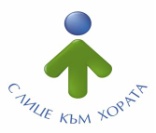 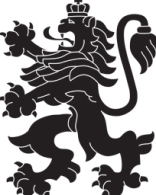                             МИНИСТЕРСТВО  НА  ЗДРАВЕОПАЗВАНЕТО                          РЕГИОНАЛНА  ЗДРАВНА  ИНСПЕКЦИЯ – ВРАЦАгр. Враца 3000      ул. „Черни Дрин” № 2	  тел/факс: 092/ 66 50 61     тел: 092/62 63 77    e-mail: rzi@rzi-vratsa.com   УВАЖАЕМИ ДАМИ И ГОСПОДА,Във връзка с обявената от Световната здравна организация спешност за общественото здраве от международно значение по отношение на коронавирус COVID-19, както и регистрираните случаи на заболяването в България, държавата набеляза и предприе изключително сериозни мерки за противодействие и превенция, с цел да се спре разпространението. Националният оперативен щаб за коронавируса вече разпространи препоръки, отнасящи се до цялостната дейност на администрациите. Предвид гореизложеното и в подкрепа на усилието да се възстанови нормалната дейност на администрациите, РЗИ – Враца, осигурява възможности за дистанционни административни услуги, които могат да бъдат заявени на електронната поща на РЗИ – Враца: rzi@rzi-vratsa.com, като използвате съответната бланка за исканата услуга, която може да свалите от интернет страницата: http://www.rzi-vratsa.com, секция Административно обслужване – Процедури и бланки. Бланката трябва да е подписана с КЕП. Необходимите към бланката документи, трябва да бъдат сканирани. Към бланката се прилага и сканирано платежно нареждане, касаещо заплатената такса на съответната услуга.В основанието за плащане, моля посочвайте кода на исканата услуга.Банковата сметка на РЗИ – Враца е:БАНКА: ОБЕДИНЕНА БЪЛГАРСКА БАНКАГР. ВРАЦА , УЛ. „ЛУКАШОВ” № 2В I C  КОД:  UBBS BGSFIBAN: BG05 UBBS 8002 3110 7403 10Информираме Ви също така за възможностите, които дава системата за сигурно електронно връчване /е-връчване/ за водене на кореспонденция по електронен път (подаване на сигнали, жалби, искания, заявления за услуги и др.) към и от администрациите, без необходимост от физическо присъствие в техни офиси. Държавна агенция „Електронно управление“ поддържа и администрира системата, като е важно да се знае, че комуникацията чрез системата за е-връчване замества класическия метод за препоръчана поща, като е в съответствие с Регламент (ЕС) № 910/2014, чл.44, чл. 43, чл. 26, ал.2 и ал.4 от ЗЕУ. Електронното връчване е система, която позволява изпращане и/или получаване и съхраняване на електронни документи за/от публични органи, физически и юридически лица. Времето на изпращане и получаване на документа/съобщението и неговото съдържание се удостоверява с квалифициран времеви и електронен печат на агенцията. Услугата за електронна препоръчана поща представлява електронен еквивалент на препоръчаната поща с обратна разписка. Предназначена е за граждани и юридически лица, за администрации (в т.ч. общини), за лица, осъществяващи публични функции, и за организации, предоставящи обществени услуги.